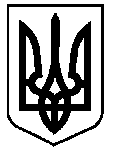 УКРАЇНАВЕРХОВИНСЬКА СЕЛИЩНА  РАДАВЕРХОВИНСЬКОГО РАЙОНУ ІВАНО-ФРАНКІВСЬКОЇ ОБЛАСТІВ И К О Н А В Ч И Й   К О М І Т Е Т  Р І Ш Е Н Н Я №507від 12  березня  2024 рокуселище  ВерховинаПро відзначення 600 річчя  селища ВерховинаВідповідно до Закону України «Про місцеве самоврядування в Україні», на виконання Програми проведення культурно-мистецьких заходів Верховинської селищної ради на 2023-2025 роки та затверджених заходів на 2024 рік сесією селищної ради від 14.12.2023 року №422-32/2023, з метою належної підготовки та відзначення 600 річчя першої писемної згадки селища Верховина (Жаб»є), проведення різноманітних заходів, основною метою  яких – тут, в тилу, об»єднатися у боротьбі з окупантом та максимально долучитися до благодійності, виконком селищної радиВ И Р І Ш И В: Оголосити 2024 рік – роком 600 річчя першої писемної згадки селища Верховина (Жаб»є).Встановити дату відзначення Дня селища Верховина – 15 серпня на храмове свято Успіння Пресвятої Богородиці.Затвердити Організаційний  комітет з відзначення 600 річчя першої писемної  згадки      селища Верховина (Жаб′є) (додаток 1).Затвердити план заходів з відзначення 600 річчя першої писемної згадки селища Верховина (Жаб′є) (додаток 2.).Відділу культури Верховинської селищної ради (О.Коломийчук) підготувати на розгляд чергової сесії селищної ради Програму відзначення  600 річчя селища Верховина.Фінансовому управлінню Верховинської селищної ради (С.Блищук) забезпечувати фінансування витрат щодо проведення заходів у відповідності до кошторисів витрат.Верховинському районному відділенню поліції ГУ НП в Івано-Франківській області (Б.Сокол) забезпечувати правопорядок та дотримання вимог безпеки дорожнього руху в місцях проведення заходів.Відділу житлово-комунального господарства Верховинської селищної ради  (С.Лазорик) спільно з Верховинським комбінатом комунальних підприємств (В. Мицканюк) до 01.04.2024 року розробити заходи по благоустрою щодо впорядкування територій, пам»ятних знаків, площ, вулиць, тощо.Верховинському комунальному радіо «Гуцульська столиця» (О.Клим)  забезпечувати анонс та висвітлення заходів на інформаційних веб ресурсах.Координацію роботи та узагальнення інформації щодо виконання рішення покласти на   відділ загально-організаційного та інформаційно-аналітичного забезпечення Верховинської селищної ради (В.Данилюк).Контроль за виконанням даного рішення покласти на заступника селищного голови з питань діяльності виконавчих органів ради Оксану ЧУБАТЬКО.Селищний голова					           Василь МИЦКАНЮКСекретар  ради                                                               Петро АНТІПОВДодаток 1 до рішення виконкому                                                                                       № 507 від 12.03.2024 р.Організаційний комітетз відзначення 600 річчя першої писемної згадки селища Верховина (Жаб′є)  Василь МИЦКАНЮК – селищний голова Верховинської селищної ради;Оксана ЧУБАТЬКО – заступниця селищного голови з питань діяльності виконавчих органів ради Верховинської селищної ради;Ярослав КІКІНЧУК – заступник  селищного голови;  Юрій ФІЛИПЧУК– голова Верховинської районної ради;Василь БРОВЧУК – голова Верховинської районної військової державної  адміністрації;Оксана КОЛОМИЙЧУК – начальниця відділу культури Верховинської селищної ради;Віталіна ДАНИЛЮК – начальниця відділу загально-організаційного та інформаційно-аналітичного забезпечення Верховинської селищної ради;Василь НАГІРНЯК – начальник відділу соціально-економічного розвитку, інвестицій, туризму, сільського господарства та міжнародної співпраці Верховинської селищної ради;Іра СУМАРУК – начальниця відділу освіти, молоді та спорту  Верховинської селищної ради;Світлана БЛИЩУК  - начальниця фінансового управління Верховинської селищної ради;Дмитро СТЕФЛЮК – голова Всеукраїнського товариства  «Гуцульщина»;Іван ЗЕЛЕНЧУК – кандидат фізико-математичних наук, старший науковий співробітник;Павла РАШКОВСЬКА – голова музейної ради Верховинщини, власниця музею «Галєрія» гуцульських традицій та обрядів,;Юрій СТЕФЛЮК -  священнослужитель ПЦУ Успіння Пресвятої Богородиці селища Верховина;Марія МАКІВНИЧУК – депутатка Верховинської  селищної ради, громадська діячка;Ярослава КУМЛИК – головна спеціалістка відділу культури Верховинської селищної ради;Тетяна ІЛЮК – в.о.завідувачки організаційно-методичного центру відділу культури Верховинської селищної ради;Ярослав ЗЕЛЕНЧУК – старший науковий співробітник відділення «НПП Верховинський», кандидат історичних наук;Марія ІЛІЙЧУК – директорка дитячої школи мистецтв відділу культури Верховинської селищної ради;Оксана РИБЧУК – завідуюча художнім відділом дитячої школи мистецтв відділу культури Верховинської селищної ради;Марія ЯЧЕНКО – завідуюча відділення обласного краєзнавчого музею Верховинського історико-краєзнавчого музею «Гуцульщина»;Роман БОРТЕЙЧУК – голова ГО спілки художників та майстрів декоративно-прикладного мистецтв   Верховинщини; Оксана СУСЯК – голова громадської організації «КАРТ», власниця приватної садиби «Цікава садиба», громадська активістка;Олег ВЕЛИЧКО – голова «Асоціації карпатських ватагів» ;Олександра КЛИМ – директорка  Верховинського комунального радіо  «Гуцульська столиця»;Дмитро КІРАЩУК – головний редактор  газети «Верховинські вісті»;Руслан БОЙЧУК – маркетолог ГО  «Гуцулики»;Роман КЛИМ – депутат Верховинської селищної ради, редактор журналу «Гуцульщина».                                                                                             Додаток 2                                                                                                                 до рішення виконкому   №507    від 12.03.2024 р.ПЛАН ЗАХОДІВщодо відзначення 600 річчя першої писемної згадкиселища Верховина (Жаб»є)№ п/пНазва заходуМісцепроведенняВідповідальніЧас проведенняКошторис(тис.грн.)1Організувати та провести культурно-мистецькі заходи з нагоди Дня селища ВерховинаПублічна бібліотека,Співоче поле, Алея памяті ГероївСтадіон «Черемош»Відділ культури ВСР,О.Коломийчук,М.ІлійчукПротягом року  15.08.202450,02Виготовити власну поштову марку до 600 річчя селища ВерховинаСелище ВерховинаО.ЧубатькоВ.Данилюк До 01.05.2024 року3Встановити пам’ятний знак з нагоди 30 річниці побудови ПЦУ Успіння Пресвятої БогородиціСелище Верховина по вул.Франка (перед входом до храму)Я.Кікінчук,Ю.ФілипчукДо 01.08.20244Змонтувати документальний фільм про селище ВерховинаТериторія селища ВерховинаГО «Гуцулики»(А.Гаврищук, І.Харук) До 01.06.20245Організувати та провести етно-екофорум   Селище Верховина (9 різних локацій)В.Нагірняк,Д.СтефлюкО.Коломийчук24-25.08.20246Розробити логотип селища Верховина та медаль  присвячену 600 річчю селища ВерховинаСелище ВерховинаМ.Ілійчук,О.РибчукДо 01.05.2024 7Організувати опитування та визначити «Сім див Верховинщини» Інтернет ресурсиВ.Нагірняк,О.Чубатько, Я.Зеленчук,   І.ЗеленчукДо 01.04.20248Організувати та провести науково-практичну конференцію за участю науковців, викладачів університетів, етнографів та інших осібСелище ВерховинаВ.Нагірняк,О.Чубатько,В.Данилюк,Д.Стефлюк, Я.Зеленчук, І.Зеленчук,І.СумарукДо 01.06.2024 (підг.матер., список запрошених)14.08.20249Виготовити плакати про відомі історичні постаті Верховинщини-В.НагірнякЯ.Зеленчук,І.Зеленчук,Д.Стефлюк,П.РашковськаДо 01.07.202410Провести в музеях Верховинщини пізнавально-інформаційні екскурсіїСелище ВерховинаМ.ЛяцькаП.Рашковська14-15.08.202411Провести тиждень кіно фільмів знятих про Верховину та на ВерховинщиніСелища Верховина, Співоче полеО.Коломийчук,О.ГапчукПротягом липня-серпня12Виготовити друковану продукціюО.Коломийчук,В.Нагірняк,ГО «Гуцулики»,Р.Клим13Організувати фотогалерею історичних постатей, які прославили Верховинщину та вихідців із ВерховинщиниМузеї селища ВерховинаО.КоломийчукП.Рашковська, М.ЛяцькаПротягом серпня14Організувати та провести   національно-патріотичні та спортивні заходиЛіцеї, гімназії ТГІ.Сумарук, Протягом року15Організувати та провести конкурс на написання кращої пісні та співанки, намалювання картин про Верховинщину  Селище ВерховинаМ.ІлійчукПротягом травня 202416Виготовити вишиту карту Верховинської територіальної громадиСелище ВерховинаО.Коломийчук, М.Ілійчук, О.РибчукДо 01.08.202417Розробити макет пам’ятного знаку, винайти місце та встановити памятний знак до 600 річчя селища ВерховинаСелище ВерховинаЯ.Кікінчук,Р.БортейчукДо 01.08.2024 18Організувати та провести конференцію до Дня туризму із залученням с/г виробниківСелище ВерховинаВ.НагірнякМ.Маківничук, О.СусякВересень 2024 Всього:Всього:Всього:Всього:Всього:50,0